Western Australia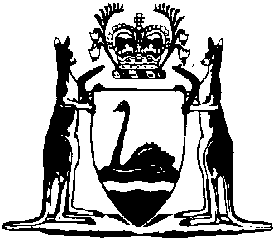 Trans-Tasman Mutual Recognition (Western Australia) (Temporary Exemption) Regulations 2023Compare between:[24 Feb 2023, 00-a0-00] and [01 Sep 2023, 00-b0-01]Trans-Tasman Mutual Recognition (Western Australia) Act 2007Trans-Tasman Mutual Recognition (Western Australia) (Temporary Exemption) Regulations 20231.	Citation		These regulations are the Trans-Tasman Mutual Recognition (Western Australia) (Temporary Exemption) Regulations 2023.2.	Commencement		These regulations come into operation as follows —	(a)	regulations 1 and 2 — on the day on which these regulations are published in the Gazette;	(b)	the rest of the regulations — on 1 September 2023.3 operation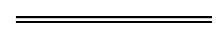 NotesThis is a compilation of the Trans-Tasman Mutual Recognition (Western Australia) (Temporary Exemption) Regulations 2023. For provisions that have come into operation see the compilation table. Compilation tableCitationPublishedCommencementTrans-Tasman Mutual Recognition (Western Australia) (Temporary Exemption) Regulations 2023SL 2023/10 24 Feb 202324 Feb 2023 (see r. 2(a))